RE  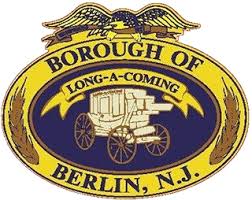 BOROUGH OF BERLINMUNICIPAL BUILDING59 SOUTH WHITE HORSE PIKEBERLIN, NJ 08009COUNCIL MEETING AGENDATHURSDAY, SEPTEMBER 14, 2023REGULAR MEETING TO BEGIN IMMEDIATELY AFTER THE 6:30 PM WORKSHOP MEETINGCALL TO ORDER – Mayor MillerPLEDGE OF ALLEGIANCESTATEMENT OF ADVERTISEMENT:Notice of this meeting has been provided to the Courier Post and the Philadelphia Inquirer and is posted on the Borough Hall Bulletin Board stating the time, date, and the place of the meeting.  CALL:	Councilman Badolato	Councilwoman Cummings Councilman Hohing			Councilman Mascarenhas					Councilman Wilkinson Council President Miller   Mayor Miller	Also present:	Solicitor, Howard Long		Co-Administrator, Charleen Santora		Co-Administrator, Bill Behnke		Deputy Municipal Clerk, Rachel von der Tann, CMRAPPROVAL OF MINUTESWorkshop and regular meeting minutes of August 10, 2023 Motion to approve: ___________	Seconded: __________    AIF: ___________COUNCIL REPORTSBUILDINGS, PARKS, & RECREATION Councilman BadolatoPUBLIC WORKS, STREETS & ROADS - Councilman Wilkinson WATER & SEWER - Councilwoman Cummings PUBLIC SAFETY – Councilman Hohing COMMUNICATION – Councilman MascarenhasFINANCE –	Council President MillerSOLICITOR Howard LongMAYOR MillerNEW BUSINESSCONSENT AGENDA Resolutions R9-173:2023 to R9-192::2023Motion to open to the public: _________	Seconded: __________    AIF: ___________Motion to close public portion: ________ 	Seconded: __________    AIF: ___________RES. R9-173:2023		Resolution authorizing the intent to award a contract under Sourcewell Coop purchasing program for the purchase of a Truck Mounted Self-Contained Vacuum Debris Collector for the Department of Public Works.RES. R9-174:2023Resolution authorizing the intent to award a contract under Sourcewell Coop purchasing program for the purchase of an Excavator for the Department of Public Works.RES. R9-175:2023Resolution authorizing Dennis Rosenbaum to active membership of the Berlin Borough fire department.  RES. R9-176:2023Resolution appointing John Allsebrook as alternate Designated Employee Representative (DER) for the Borough of Berlin in compliance with the Joint Insurance Fund. RES. R9-177:2023Resolution approving the place-to-place liquor license transfer of Treah, INC (Ollie Gators Pub)Current License Number 0405-33-002-007RES. R9-178:2023Resolution approving the Southern New Jersey Regional Employee Benefits Fund Indemnity and Trust Agreement commencing 11/1/2023 to December 31,2025.RES. R9-179:2023Resolution reappointing Anthony Massi as school resource officer for the 2023/2024 school year.RES. R9-180:2023Resolution reappointing Shannon Wilson as school resource officer for the 2023/2024 school year.RES. R9-181:2023Resolution reappointing Robert Murray as school resource officer for the 2023/2024 school year. RES. R9-182:2023Resolution appointing Stacey Divello as Public Agency Compliance Officer for the Joint Insurance FundRES. R9-183:2023Resolution authorizing the tax refund of $2011.35 for Block 2505 Lot 7 due to overpayment. RES. R9-184:202Resolution authorizing 3rd quarter 2023 utility bill adjustments for water account #’s 3587-2, 33422-0 and 50548-1 due to backwards meter. RES. R9-185:2023Resolution authorizing the refund of sewer payment in the amount of $777.12 for Block 1804 Lot 1 to 9 Linden Avenue due to overpayment. RES. R9-186:2023Resolution authorizing the tax refund of $762.98 for Block 2400 Lot 28 due to overpayment. RES. R9-187:2023Resolution authorizing the use of an electronic tax sale for 2022 scheduled for November 21, 2023. RES. R9-188:2023Resolution authorizing change order #1 to MSP Construction Corp in the amount of $5,415.41 for the 2022 Watermain Upgrade Project. RES. R9-189:2023Resolution authorizing submission of application for New jersey Department of Transportation Safe Routes to School Program for sidewalk approvements. RES. R9-190:2023Resolution approving the payment of bills – September 2023 totaling $2,793,659.47. RES. R9-191:2023Resolution authorizing to enter into a contract from 9/14/2023 to 9/14/2024 with Hale Trailers of West Berlin, NJ for (1) utility trailer to be placed at DPW yard on Watsontown New Freedom Road in the amount of $5,220.00 for office use.RES. R9-192:2023Resolution of the Borough of Berlin authorizing the rejection of all bids for the Chestnut Tank Painting Project Pursuant to N.J S. A 40A:11-13.2.Motion to approve Consent Agenda Resolutions R9-173:2023 TO R9- 192:2023 _________Second: _______ 		RCV: _________     		PRIVILEGE OF FLOORMotion to open the public portion: _________Seconded: ________    	AIF: __________		Opposed: _________Motion to close the public portion: __________Seconded: ________    	AIF: ___________		Opposed: _________CLOSED SESSIONMotion to enter executive session: _________Seconded: ________    	AIF: ___________		Opposed: _________Motion to close executive session: _________Seconded: ________    	AIF: ___________		Opposed: _________GOOD OF THE ORDER Motion to adjourn: ________Seconded: ________    	AIF: ___________		Opposed: _________Submitted by:Rachel von der TannDeputy Municipal Clerk